Прогноз чрезвычайных ситуаций, происшествий и аварийна 16 января 2024 года1.Природные ЧС:Метеорологический прогнозОЯ: – не прогнозируются.НЯ: – не прогнозируются.Прогноз ледовой обстановки:Процесс наращивания толщины льда на реках и водоемах области продолжится.Прогноз сейсмологической обстановки:Экзогенные геологические процессы на территории области по всем типам прогнозируются на уровне среднемноголетних значений.Прогноз экологической обстановки: На территории Свердловской области не прогнозируется высокого 
и экстремально высокого уровня загрязнения атмосферного воздуха.1.1. Прогноз биологической опасности:Эпидемиологическая обстановка: Будут продолжаться лечебно-профилактические мероприятия в связи 
с новой коронавирусной инфекцией.Обстановка по остальным инфекционным заболеваниям будет оставаться стабильной.Эпизоотическая обстановка: Продолжится реализация специальных противоэпизоотических 
и ветеринарно-санитарных мероприятий.2. Техногенные ЧС:Дорожно-транспортные происшествия:Возникновение ДТП наиболее вероятно на участках автомобильных дорог: Екатеринбург-Тюмень (Камышловский МР), Пермь-Екатеринбург 
(ГО Первоуральск, Нижнесергинский МР), Екатеринбург-Шадринск-Курган (Белоярский ГО), Екатеринбург-Реж-Алапаевск (Берёзовский ГО), Ачит-Месягутово (МО Красноуфимский округ), Туринск-Луговая-Коркинское (Туринский ГО), а также в населенных пунктах следующих муниципальных образований: МО «город Екатеринбург», город Нижний Тагил, Каменск-Уральский ГО, Ивдельский ГО, Кушвинский ГО, Режевской ГО, Слободо-Туринский МР.Техногенные пожары:В связи с нарушением правил пожарной безопасности, использованием населением самодельных и несертифицированных обогревательных приборов, нарушением правил эксплуатации печей - прогнозируется ухудшение пожароопасной обстановки, вызванной увеличением техногенных пожаров.	Техногенные пожары прогнозируются преимущественно в частных жилых домах, дачных, надворных постройках в городах и сельской местности.Прогноз нарушений на системах жилищно-коммунального хозяйства 
и жизнеобеспечения населения:	В связи с умеренными температурами и промерзанием почвы прогнозируется увеличение нарушений и инцидентов на системах ЖКХ, 
с наибольшей вероятностью на системах водоснабжения и теплоснабжения.Происшествия на туристических маршрутах: Не исключается вероятность возникновения происшествий на туристических маршрутах.Происшествия на водных объектах: ввиду выхода людей и выезда техники на лед, не исключаются происшествия на водных объектах области. Анализируя статистику прошлых лет и космические снимки, наибольший риск на следующих реках: р. Тура (Слободо-Туринский МР), р. Каква (Серовский ГО), р. Сосьва (Гаринский ГО), а также следующих водохранилищах: Белоярском, Рефтинском, Верхнетагильском.Рекомендованные превентивные мероприятияС целью снижения рисков и смягчения последствий возможных чрезвычайных ситуаций рекомендуется:Органам местного самоуправления муниципальных образований:1.1 При получении оперативного, экстренного или штормового предупреждения об опасных природных явлениях организовать оперативное прогнозирование возможных последствий, определить степень опасности, осуществить оповещение и информирование населения, которое может оказаться в зоне влияния опасного природного явления.- проверить и обеспечить готовность системы оповещения, средств связи и управления, в том числе дублирующих;- уточнить расчет сил и средств для ликвидации возможных чрезвычайных ситуаций;- усилить контроль за обстановкой по линии дежурно-диспетчерских служб, обеспечить немедленное прохождение информации и докладов.1.2. При возникновении опасных природных явлений на территории муниципальных образований необходимо в трёхдневный срок приглашать в пострадавший район представителя ближайшей метеостанции для подтверждения данного явления, с последующим запросом в ФГБУ «Уральское УГМС» о подтверждении опасного природного явления с описанием нанесенного разрушения, повреждения объектов, жилых построек и предварительного материального ущерба.1.3.	Осуществлять разъяснительную работу среди населения и любителей рыбной ловли по безопасному поведению людей на водных объектах. 1.4.	В целях недопущения завоза и распространения на территории Свердловской области заболевания, вызванного новым коронавирусом 
(2019-nCoV):- взять под личный контроль санитарно-эпидемиологическую обстановку на территории муниципального образования.1.5.	Проводить противоэпидемические и профилактические мероприятия по предупреждению распространения среди населения заболеваемости ОРВИ и пневмонии, ОКИ, острого вирусного гепатита «А», а также кори.1.6. Для предотвращения аварийных и чрезвычайных ситуаций на системах жизнеобеспечения необходимо: - поддерживать в готовности аварийно-восстановительные бригады по ликвидации возможных аварий на системах тепло-, водо-, газо- и электроснабжения;- принимать меры по обеспечению бесперебойного электро- и водоснабжения котельных и водозаборных сооружений.1.7. Для предотвращения аварийных и чрезвычайных ситуаций 
на автомобильных дорогах:- проводить мониторинг дорожной обстановки на подведомственной территории;- регулярно информировать население о состоянии дорожного покрытия;- оперативно доводить прогнозную информацию по метеорологической обстановке до руководителей дорожно-эксплуатационных служб 
и предприятий, осуществляющих поддержание в удовлетворительном состоянии дорожного покрытия;- при наступлении неблагоприятных и опасных погодных условий 
предусмотреть развертывание пунктов обогрева, питания и помощи водителям, организовать работу подвижных аварийных групп и пунктов заправки техники.2. Органам ГИБДД: - реализовать меры по предупреждению аварийных ситуаций на участках автомобильных дорог (наиболее опасных к возникновению ДТП);- своевременно информировать население, дорожные службы, органы местного самоуправления муниципальных образований о состоянии дорожного покрытия;- при возникновении неблагоприятных и опасных метеорологических явлений, влияющих на безопасность дорожного движения, обеспечить усиленное несение службы патрульными экипажами ДПС и на стационарных постах.3. Руководителям предприятий, организаций и учреждений:3.1. Усилить охрану и предусмотреть меры безопасности промышленных и особо важных объектов, обеспечивающих жизнедеятельность населения, а также объектов с массовым пребыванием людей (спортивные сооружения, торговые и развлекательные центры и т.д.) при получении информации об угрозе террористических актов;3.2. Дорожно-эксплуатационным организациям своевременно и в полном объеме произвести необходимые работы для поддержания удовлетворительного состояния дорожного покрытия.4. Органам Государственного пожарного надзора для предотвращения роста техногенных пожаров в жилом секторе: 	- проводить регулярные проверки по контролю за использованием населением самодельных и несертифицированных электронагревательных приборов, бытовых газовых, керосиновых, бензиновых и других устройств;	- усилить работу в муниципальных образованиях по контролю за использованием населением самодельных и несертифицированных электронагревательных приборов, теплогенерирующих агрегатов и устройств, бытовых газовых, керосиновых, бензиновых и других устройств, а также печного отопления.Специалист по мониторингу, прогнозированию 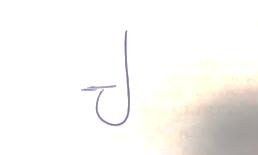 и моделированию чрезвычайных ситуацийЦУКС ГУ МЧС России по Свердловской областимайор внутренней службы                                                      		       А.А. КотловСтарший оперативный дежурныйЦУКС ГУ МЧС России по Свердловской области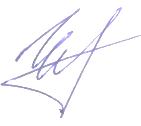 майор внутренней службы                                                                     Д.А. ЧеркашинПогода в Свердловской области.Погода в Свердловской области.Свердловская областьОблачно с прояснениями, местами небольшой снег, в отдельных районах изморозь, на дорогах гололедица в виде снежного наката. Ветер 
юго-западный, южный 3-8 м/с. Температура воздуха ночью -15,-20°, днем -7,-12°, на крайнем севере до -17°.МО «город Екатеринбург»Переменная облачность, без существенных осадков. Ветер 
юго-западный, южный 3-8 м/с. Температура воздуха ночью -15,-17°, днем -8,-10°.